ΤΕΧΝΙΚΟ ΔΕΛΤΙΟ  …………………………………………………………………………..Τόπος/ΗμερομηνίαΟ Προσφέρων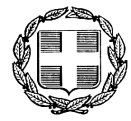 ΠΑΡΑΡΤΗΜΑ ΙΙΙΕΛΛΗΝΙΚΗ ΔΗΜΟΚΡΑΤΙΑΝΟΜΟΣ ΦΘΙΩΤΙΔΑΣ ΔΗΜΟΣ ΑΜΦΙΚΛΕΙΑΣ-ΕΛΑΤΕΙΑΣΤΜΗΜΑ ΤΕΧΝΙΚΩΝ ΥΠΗΡΕΣΙΩΝΕΡΓΟ:   ΠΡΟΜΗΘΕΙΑ:ΦΟΡΤΗΓΟΥ ΑΥΤΟΚΙΝΗΤΟΥ ΜΙΚΤΟΥ ΒΑΡΟΥΣ 11tn  4Χ4 ΜΕ ΑΝΑΤΡΟΠΗΡΥΜΟΥΛΚΟΥΜΕΝΟΥ ΚΛΑΔΟΘΡΥΜΜΑΤΙΣΤΗ    (ΦΙΛΟΔΗΜΟΣ ΙΙ)     ΠΡΟΫΠΟΛΟΓΙΣΜΟΣ:170.000,00€CPV: 34134000-5, 34223300-9ΤΜΗΜΑ Α΄ - ΦΟΡΤΗΓΟ ΑΥΤΟΚΙΝΗΤΟ ΜΙΚΤΟΥ ΒΑΡΟΥΣ 11tn 4Χ4 ΜΕ ΑΝΑΤΡΟΠΗ (ΠΛΑΙΣΙΟ)ΤΜΗΜΑ Α΄ - ΦΟΡΤΗΓΟ ΑΥΤΟΚΙΝΗΤΟ ΜΙΚΤΟΥ ΒΑΡΟΥΣ 11tn 4Χ4 ΜΕ ΑΝΑΤΡΟΠΗ (ΠΛΑΙΣΙΟ)ΤΜΗΜΑ Α΄ - ΦΟΡΤΗΓΟ ΑΥΤΟΚΙΝΗΤΟ ΜΙΚΤΟΥ ΒΑΡΟΥΣ 11tn 4Χ4 ΜΕ ΑΝΑΤΡΟΠΗ (ΠΛΑΙΣΙΟ)ΣτοιχείοΑπάντηση προμηθευτή(βάρος, διάσταση, χωρητικότητα κλπ)Εργοστάσιο κατασκευής του πλαισίου και τύπος  Έτος κατασκευής πλαισίου                              Μετάδοση κίνησης                                    Μεταξόνιο (1-2 άξονας) Ολικό μήκος πλαισίου Μέγιστο 	εμπρόσθιο 	πλάτος (χωρίς καθρέφτες) Mέγιστο οπίσθιο πλάτος Ανώτατο επιτρεπόμενο, για το πλαίσιο, μικτό βάρος (GROSS WEIGHT) Ίδιο (νεκρό) βάρος του πλαισίου με το θαλαμίσκο του οδηγού Συνολικό ωφέλιμο φορτίο επί πλαισίου  (βάση νομοθεσίας) ΤΜΗΜΑ Α΄ - ΦΟΡΤΗΓΟ ΑΥΤΟΚΙΝΗΤΟ ΜΙΚΤΟΥ ΒΑΡΟΥΣ 11tn 4Χ4 ΜΕ ΑΝΑΤΡΟΠΗ (ΚΙΝΗΤΗΡΑΣ) ΤΜΗΜΑ Α΄ - ΦΟΡΤΗΓΟ ΑΥΤΟΚΙΝΗΤΟ ΜΙΚΤΟΥ ΒΑΡΟΥΣ 11tn 4Χ4 ΜΕ ΑΝΑΤΡΟΠΗ (ΚΙΝΗΤΗΡΑΣ) Στοιχείο  Απάντηση προμηθευτή(Hp, Nm κλπ)Εργοστάσιο κατασκευής του κινητήρα και τύπος Κυβισμός κινητήρα Ισχύ κινητήρα  Ροπή κινητήρα Αριθμός κυλίνδρων  Ύπαρξη στροβιλοσυμπιεστή καυσαερίων (Turbo) με ψύξη αέρα υπερπλήρωσης (Intercooler) Κύκλος λειτουργίας 